附件3白城绿电产业示范园区产业发展基地规划以洮北经开区为依托，整合白城工业园区内的化工园区，幅员50平方公里，规划建设七大产业园区。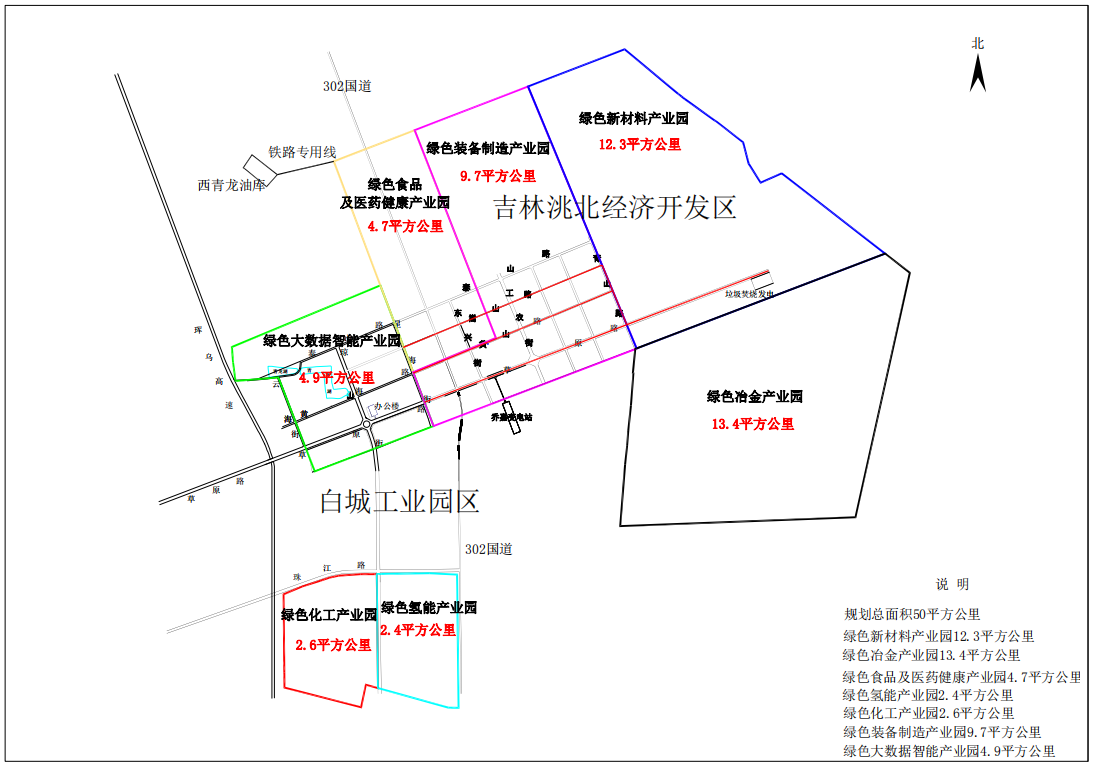 